A KLB School Prefect should be an example for others to follow. They should be proud of their accomplishments, however big or small, confident in their ability to do the right thing and have a positive attitude to life and the opportunities it brings. They will be some of our strongest ambassadors for the school.In submitting this application form, I understand that I will be a role model for other KLB students and must therefore conduct myself accordingly. I will maintain a positive approach to learning and do my best to help others. I recognise what being a Prefect will demand from me and I will do my utmost to meet all the requirements of the position. I understand that should I fail to satisfy the requirements of the post, my Prefect status and privileges can be withdrawn. I confirm that I have discussed my application with my parents / guardians who support my application.Prefect application form 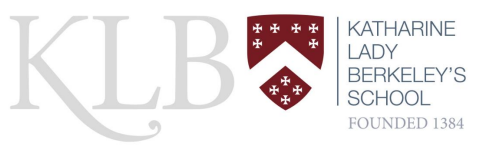 Name:TG:House:Why do you want to be a prefect at KLB?Why do you want to be a prefect at KLB?Why do you want to be a prefect at KLB?Why do you want to be a prefect at KLB?Why do you want to be a prefect at KLB?Why do you want to be a prefect at KLB?What are your positive qualities / attributes you can bring to the role of a Prefect?What are your positive qualities / attributes you can bring to the role of a Prefect?What are your positive qualities / attributes you can bring to the role of a Prefect?What are your positive qualities / attributes you can bring to the role of a Prefect?What are your positive qualities / attributes you can bring to the role of a Prefect?What are your positive qualities / attributes you can bring to the role of a Prefect?Outline your contribution to wider school life beyond the classroom e.g. sport, clubs, drama, music, environment, open evenings, volunteering for DofE etc. Outline your contribution to wider school life beyond the classroom e.g. sport, clubs, drama, music, environment, open evenings, volunteering for DofE etc. Outline your contribution to wider school life beyond the classroom e.g. sport, clubs, drama, music, environment, open evenings, volunteering for DofE etc. Outline your contribution to wider school life beyond the classroom e.g. sport, clubs, drama, music, environment, open evenings, volunteering for DofE etc. Outline your contribution to wider school life beyond the classroom e.g. sport, clubs, drama, music, environment, open evenings, volunteering for DofE etc. Outline your contribution to wider school life beyond the classroom e.g. sport, clubs, drama, music, environment, open evenings, volunteering for DofE etc. A large part of the Prefect role involves acting as a role model to other pupils. Explain how you have shownyourself to be a good role model to other pupils in the past.A large part of the Prefect role involves acting as a role model to other pupils. Explain how you have shownyourself to be a good role model to other pupils in the past.A large part of the Prefect role involves acting as a role model to other pupils. Explain how you have shownyourself to be a good role model to other pupils in the past.A large part of the Prefect role involves acting as a role model to other pupils. Explain how you have shownyourself to be a good role model to other pupils in the past.A large part of the Prefect role involves acting as a role model to other pupils. Explain how you have shownyourself to be a good role model to other pupils in the past.A large part of the Prefect role involves acting as a role model to other pupils. Explain how you have shownyourself to be a good role model to other pupils in the past.If you were appointed to be a prefect at KLB, you would need to be proud to be part of our school community.What makes you proud to be a student at KLB?If you were appointed to be a prefect at KLB, you would need to be proud to be part of our school community.What makes you proud to be a student at KLB?If you were appointed to be a prefect at KLB, you would need to be proud to be part of our school community.What makes you proud to be a student at KLB?If you were appointed to be a prefect at KLB, you would need to be proud to be part of our school community.What makes you proud to be a student at KLB?If you were appointed to be a prefect at KLB, you would need to be proud to be part of our school community.What makes you proud to be a student at KLB?If you were appointed to be a prefect at KLB, you would need to be proud to be part of our school community.What makes you proud to be a student at KLB?We will expect all of our Prefects to fulfil all of the roles and responsibilities of a prefect, in addition to specialising in one of the four prefect roles on offer. Please indicate which prefect responsibility you would like to be involved with by numbering your preference, with ‘1’ being your most desired role.We will expect all of our Prefects to fulfil all of the roles and responsibilities of a prefect, in addition to specialising in one of the four prefect roles on offer. Please indicate which prefect responsibility you would like to be involved with by numbering your preference, with ‘1’ being your most desired role.We will expect all of our Prefects to fulfil all of the roles and responsibilities of a prefect, in addition to specialising in one of the four prefect roles on offer. Please indicate which prefect responsibility you would like to be involved with by numbering your preference, with ‘1’ being your most desired role.We will expect all of our Prefects to fulfil all of the roles and responsibilities of a prefect, in addition to specialising in one of the four prefect roles on offer. Please indicate which prefect responsibility you would like to be involved with by numbering your preference, with ‘1’ being your most desired role.We will expect all of our Prefects to fulfil all of the roles and responsibilities of a prefect, in addition to specialising in one of the four prefect roles on offer. Please indicate which prefect responsibility you would like to be involved with by numbering your preference, with ‘1’ being your most desired role.We will expect all of our Prefects to fulfil all of the roles and responsibilities of a prefect, in addition to specialising in one of the four prefect roles on offer. Please indicate which prefect responsibility you would like to be involved with by numbering your preference, with ‘1’ being your most desired role.